Publicado en Palma de Mallorca el 19/06/2024 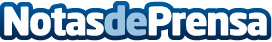 'OK Mobility, The Showroom': la firma de movilidad presenta su nuevo concepto de Store de ventaSe trata de un nuevo e innovador concepto de Store dedicada a la venta de vehículos seminuevos que la compañía pretende extender al resto del territorio nacional. Más de 150 personas han asistido al acto de inauguración de 'OK Mobility, The Showroom', en el que se ha presentado el proyecto artístico desarrollado junto con el aclamado artista Ricardo CavoloDatos de contacto:Comunicación OK MobilityOK Mobility+34 636 800 910Nota de prensa publicada en: https://www.notasdeprensa.es/ok-mobility-the-showroom-la-firma-de-movilidad Categorias: Nacional Baleares Movilidad y Transporte Industria Automotriz Actualidad Empresarial http://www.notasdeprensa.es